АДМИНИСТРАЦИЯ ГОРОДА НОРИЛЬСКАКРАСНОЯРСКОГО КРАЯ       ПОСТАНОВЛЕНИЕ15.10.2019	  г. Норильск	        № 474	Об утверждении квалификационных требований для замещения должности директора муниципального казенного учреждения «Управление земельных и имущественных отношений» 		В соответствии с Порядком создания и деятельности муниципальных казенных учреждений муниципального образования город Норильск, утвержденным постановлением Администрации города Норильска от 24.12.2010 № 516, ПОСТАНОВЛЯЮ: 1. Утвердить квалификационные требования для замещения должности руководителя муниципального казенного учреждения «Управление земельных и имущественных отношений» (прилагаются).2. Опубликовать настоящее постановление в газете «Заполярная правда» и разместить его на официальном сайте муниципального образования город Норильск.Глава города Норильска                                                                                Р.В. Ахметчин   УТВЕРЖДЕНЫпостановлением Администрациигорода Норильска                                                                 от 15.10.2019 № 474КВАЛИФИКАЦИОННЫЕ ТРЕБОВАНИЯДЛЯ ЗАМЕЩЕНИЯ ДОЛЖНОСТИ ДИРЕКТОРА МУНИЦИПАЛЬНОГО КАЗЕННОГО УЧРЕЖДЕНИЯ «УПРАВЛЕНИЕ ЗЕМЕЛЬНЫХ И ИМУЩЕСТВЕННЫХ ОТНОШЕНИЙ»1. Квалификационные требования к профессиональному образованию: высшее образование по направлениям подготовки (специальности): - в соответствии с законодательством, действовавшим до введения в действие ОК 009-2016. Общероссийского классификатора специальностей по образованию: «Экономика» (по специальностям «Экономическая теория», «Мировая экономика», «Национальная экономика», «Экономика труда», «Финансы и кредит», «Налоги и налогообложение», «Бухгалтерский учет, анализ и аудит», «Математические методы в экономике»), «Юриспруденция» (по специальностям «Юриспруденция», «Правоохранительная деятельность»), «Менеджмент» (по специальностям «Экономика и управление на предприятии (по отраслям)», «Государственное и муниципальное управление»);- в соответствии с ОК 009-2016. Общероссийским классификатором специальностей по образованию (принят и введен в действие Приказом Росстандарта от 08.12.2016 № 2007-ст с 01.07.2017): «Юриспруденция», «Экономика», «Финансы и кредит», «Менеджмент», «Государственное и муниципальное управление», «Государственный аудит».2. Квалификационные требования к профессиональным знаниям: знание Конституции Российской Федерации, федеральных конституционных законов, федеральных законов, указов Президента Российской Федерации и постановлений Правительства Российской Федерации, законов Красноярского края, нормативных правовых актов Губернатора Красноярского края, Правительства Красноярского края, иных нормативных правовых актов, регулирующих вопросы деятельности учреждения; основ управления, организации труда и делопроизводства; основ трудового, гражданского, налогового законодательства; методов планирования и финансирования деятельности учреждения; знание предусмотренных законодательством систем оплаты труда; правил охраны труда и пожарной безопасности; порядка работы со служебной информацией и информацией, содержащей сведения, составляющие охраняемую законом тайну; информационных технологий и государственного языка Российской Федерации; правил делового этикета.3. Квалификационные требования к профессиональным навыкам и умениям: навыки и умения руководящей работы; оперативного принятия и реализации управленческих решений; планирования работы; подбора и расстановки кадров; осуществления контроля, анализа и прогнозирования последствий принимаемых решений; делового общения; ведения переговоров; публичных выступлений; разрешения конфликтов; применения информационных технологий, средств коммуникаций и связи; подготовки деловой корреспонденции, локальных нормативных актов и иных документов, связанных с деятельностью учреждения.4. Требования к стажу работы: стаж работы по специальности на руководящих должностях не менее пяти лет.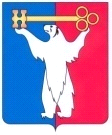 